Program edukacyjny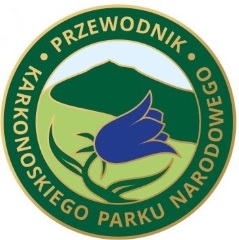 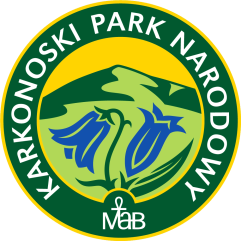 „Przewodnik Karkonoskiego Parku Narodowego”Formularz zgłoszeniowyImię i nazwisko:Nr i data ważności identyfikatora:Data urodzenia:Adres korespondencyjny:Adres e-mail:Numer telefonu:Rozmiar koszulki (dla kobiet zapewniamy koszulki o damskim kroju):Zgłaszam swój udział w zajęciach edukacyjnych realizowanych w ramach programu edukacyjnego „Przewodnik Karkonoskiego Parku Narodowego”  w dniach 12-13.01.2018 oraz 26-27.01.2018Zobowiązuję się wziąć czynny udział w zajęciach oraz uiścić opłatę 100 zł brutto za zajęcia edukacyjne.Proszę o wystawienie faktury VAT: TAK/NIE*Dane do faktury:Opłatę należy uiścić w ostatni dzień zajęć edukacyjnych w kasie Karkonoskiego Centrum Edukacji Ekologicznej KPN w Szklarskiej Porębie. Istnieje możliwość wniesienia opłaty przelewem, ale tylko w przypadku otrzymania faktury (nie paragonu).Proszę o wystawienie faktury na przelew: TAK/NIE*Wyrażam zgodę na przetwarzanie moich danych osobowych dla potrzeb niezbędnych do realizacji programu edukacyjnego "Przewodnik Karkonoskiego Parku Narodowego" (zgodnie z Ustawą z dnia 29.08.1997 roku o Ochronie Danych Osobowych; (tekst jednolity: Dz. U. 2016 r. poz. 922).Administratorem danych osobowych jest Karkonoski Park Narodowy z siedzibą w Jeleniej Górze, ul. Okrzei 28, 58-570 Jelenia Góra.								……………………………………………..									data i podpis*niewłaściwe usunąć